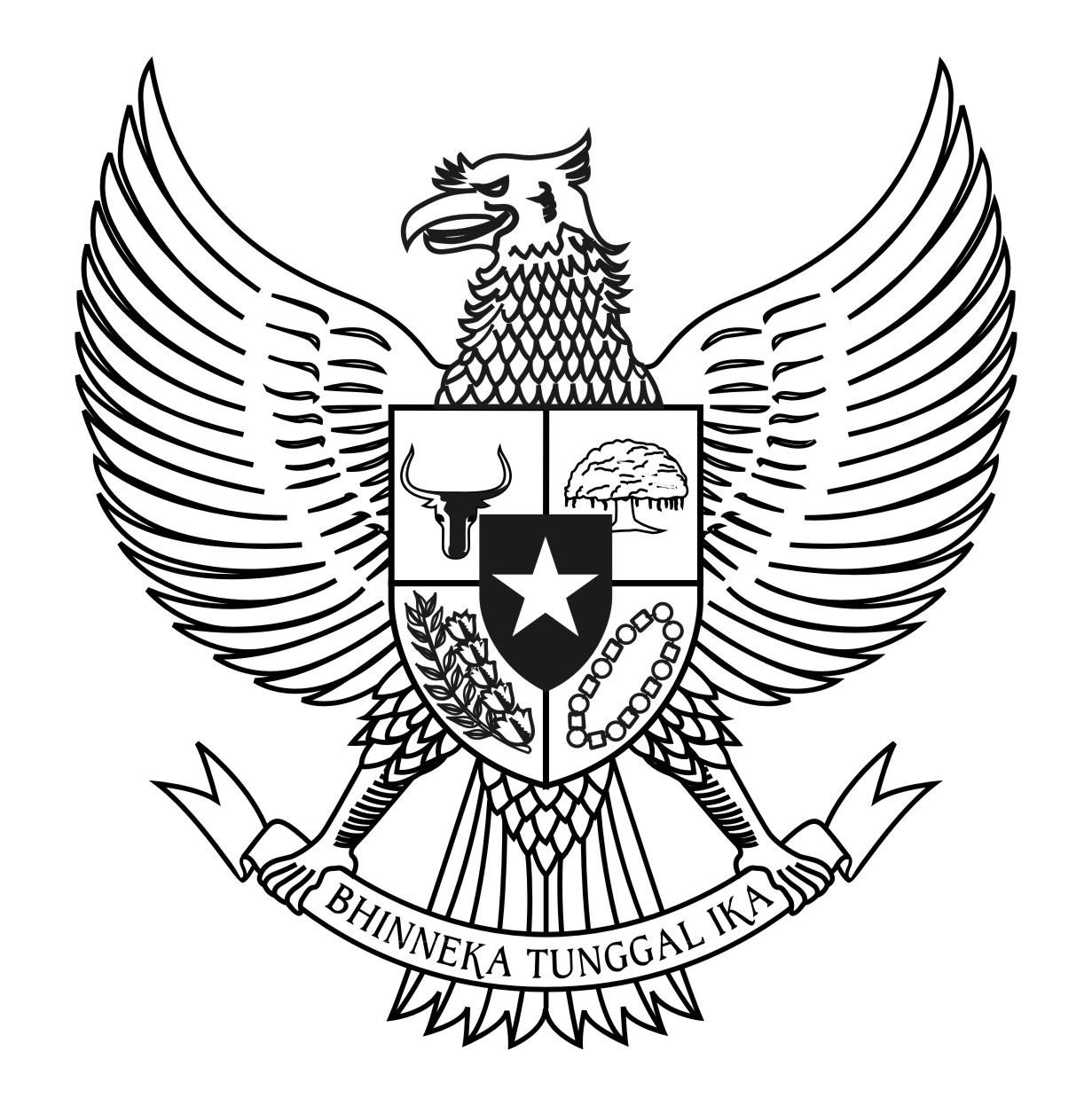 PERBEKEL UMEANYARKABUPATEN BULELENGKEPUTUSAN PERBEKEL UMEANYAR NOMOR 1 TAHUN 2019TENTANGPENGANGKATAN SEKRETARIS DAN STAF SEKRETARIAT PANITIA PEMUNGUTAN SUARA DESA UMEANYAR PADA PENYELENGGARAAN PEMILIHAN UMUM TAHUN 2019PERBEKEL UMEANYAR,Menimbang :     a.    bahwa untuk melaksanakan  Undang-Undang  Nomor  7 Tahun 2017. Peraturan Komisi Pemilihan Umum Nomor 3 Tahun 2018 Pasal 69 ayat (1) yang menyatakan dalam melaksanakan tugasnya, Panitia Pemungutan Suara dibantu oleh Sekretariat yang dipimpin oleh seorang Sekretaris Panitia Pemungutan Suara yang berasal dari pegawai desa/kelurahan atau sebutan lainnya, yang dipandang cakap dan mampu serta memenuhi syarat yang diantaranya tidak pernah dijatuhi sanksi disiplin pegawai oleh Kepala Desa/Lurah, independen dan tidak memihak salah satu calon serta sehat jasmani dan rohani dan Pasal 69 ayat (4) yang menyatakan Sekretaris dan staf Sekretariat Panitia Pemungutan Suara sebagaimana dimaksud pada ayat (6) dipilih dan ditetapkan dengan Keputusan Kepala Desa/Lurah atau sebutan lainnya;b.	bahwa	berdasarkan		pertimbangan	sebagaimana dimaksud dalam huruf a, perlu menetapkan Keputusan Perbekel Umeanyar tentang Pengangkatan Sekretaris Dan Staf Sekretariat Panitia Pemungutan Suara Desa Umeanyar pada penyelenggaraan Pemilihan Umum Tahun 2019;Mengingat  :      1.   Undang-Undang  Republik  Indonesia  Nomor  69  Tahun 1958 tentang Pembentukan Daerah-Daerah Tingkat II dalam Wilayah Daerah-Daerah Tingkat I Bali, Nusa Tenggara Barat dan Nusa Tenggara Timur (Lembaran) Negara Republik Indonesia Tahun 1958 Nomor 122, Tambahan Lembaran Negara Republik Indonesia Nomor 1655);Undang-Undang Republik Indonesia Nomor 12 Tahun 2011 tentang Pembentukan Peraturan Perundang- Undangan (Lembaran Negara Republik Indonesia Tahun 2011 Nomor 82, Tambahan Lembaran Negara Republik Indonesia Nomor 5234);Undang-Undang Republik Indonesia Nomor 23 Tahun 2014 tentang Pemerintahan Daerah (Lembaran Negara Republik Indonesia Tahun 2014 Nomor 244, Tambahan Lembaran Negara Republik Indonesia Nomor 5587), sebagaimana telah diubah terakhir perubahan kedua dengan Undang-Undang Republik Indonesia Nomor 9 Tahun 2015 (Lembaran Negara Republik Indonesia Tahun 2015 Nomor 58, Tambahan Lembaran Negara Republik Indonesia Nomor 5679);Undang-Undang Nomor 7 Tahun 2017  tentang Pemilihan Umum (Lembaran Negara Republik Indonesia Tahun 2017 Nomor 182, Tambahan Lembaran Negara Republik Indonesia Nomor 6109);Peraturan Komisi Pemilihan Umum Nomor 7 Tahun 2017 tentang Tahapan, Program dan Jadwal Penyelenggaraan Pemilihan Umum Tahun 2018 (Berita Negara Republik Indonesia Tahun 2017 Nomor 1225);Peraturan Komisi Pemilihan Umum Nomor 3 Tahun 2018 tentang Pembentukan dan  Tata Kerja Panitia Pemilihan Kecamatan, Panitia Pemungutan Suara, dan Kelompok Penyelenggara Pemungutan Suara dalam Penyelenggaraan Pemilihan Umum Tahun 2019;Memerhatikan :   Keputusan Komisi Pemilihan Umum Republik Indonesia Nomor : 31/PP.05-Kpt/03/KPU/I/2018 tentang Petunjuk Teknis Pembentukan Panitia Pemilihan Kecamatan, Panitia Pemungutan Suara, dan Kelompok Penyelenggara Pemungutan Suara dalam Penyelenggaraan Pemilihan Umum.MEMUTUSKAN :Menetapkan	:	KEPUTUSAN	 PERBEKEL UMEANYAR TENTANG PENGANGKATAN	SEKRETARIS	 DAN STAF SEKRETARIAT PANITIA PEMUNGUTAN SUARA DESA UMEANYAR PADA PENYELENGGARAAN PEMILIHAN 	UMUM TAHUN 2019;KESATU	:	Mengangkat	Sekretaris		dan	Staf	Sekretariat	Panitia Pemungutan	Suara	Desa Umeanyar Pada Penyelenggaraan Pemilihan Umum Tahun 2019;KEDUA	:  Nama-nama   Sekretaris   dan   staf    Sekretariat sebagaimana dimaksud dalam Diktum KESATU sebagai berikut :1. KETUT MEI ARDIKA (Sekretaris);I MADE KASTU (Staf Sekretariat urusan teknis penyelenggaraan Pemilihan);KADEK SUARTAMA (Staf Sekretariat urusan tata usaha, keuangan dan logistik Pemilihan).KETIGA	:	Tugas,	Wewenang	dan	Kewajiban	Sekretaris	dan	staf Sekretariat meliputi :Sekretaris :membantu	pelaksanaan	tugas	Panitia	Pemungutan Suara;memimpin dan mengawasi kegiatan Sekretariat Panitia Pemungutan Suara;melaksanakan	tugas	yang	ditentukan	oleh	Panitia Pemungutan Suara;memberikan pendapat dan saran kepada Ketua Panitia Pemungutan Suara;bertanggung jawab kepada Panitia Pemungutan Suara melalui Ketua Panitia Pemungutan Suara.Staf Sekretariat urusan teknis penyelenggaraan Pemilihan mempunyai tugas menyiapkan penyelenggaraan Pemilihan dan bertanggung jawab kepada Sekretaris Panitia Pemungutan Suara;Staf Sekretariat urusan tata usaha, keuangan dan logistik Pemilihan mempunyai tugas menyiapkan semua urusan tata usaha, pembiayaan, administrasi Panitia Pemungutan Suara dan pertanggungjawaban keuangan, dan menyimpan bukti kas pembiayaan Pemilihan untuk kegiatan Panitia Pemungutan Suara, dan menyiapkan perlengkapan Pemilihan beserta kelengkapan administrasinya, dan bertanggung jawab kepada Sekretaris Panitia Pemungutan  Suara.KEEMPAT  :   Sekretaris dan staf Sekretariat sebagaimana dimaksud pada Diktum KESATU   dalam   melaksanakan    tugasnya diberikan honorarium, jumlah dan besarannya ditetapkan dengan Keputusan Sekretaris Komisi Pemilihan Umum Kabupaten Buleleng.KELIMA     :  Masa kerja Sekretariat Panitia Pemungutan Suara selama 6    (Enam) bulan terhitung mulai tanggal 2 Januari sampai dengan  28 Juni 2019.KEENAM   :   Segala  biaya  yang  timbul  sebagai  akibat   penetapan keputusan ini, dibebankan kepada DIPA KPU Kabupaten Buleleng Tahun Anggaran 2019.KETUJUH    :	    Keputusan ini mulai berlaku pada tanggal ditetapkan.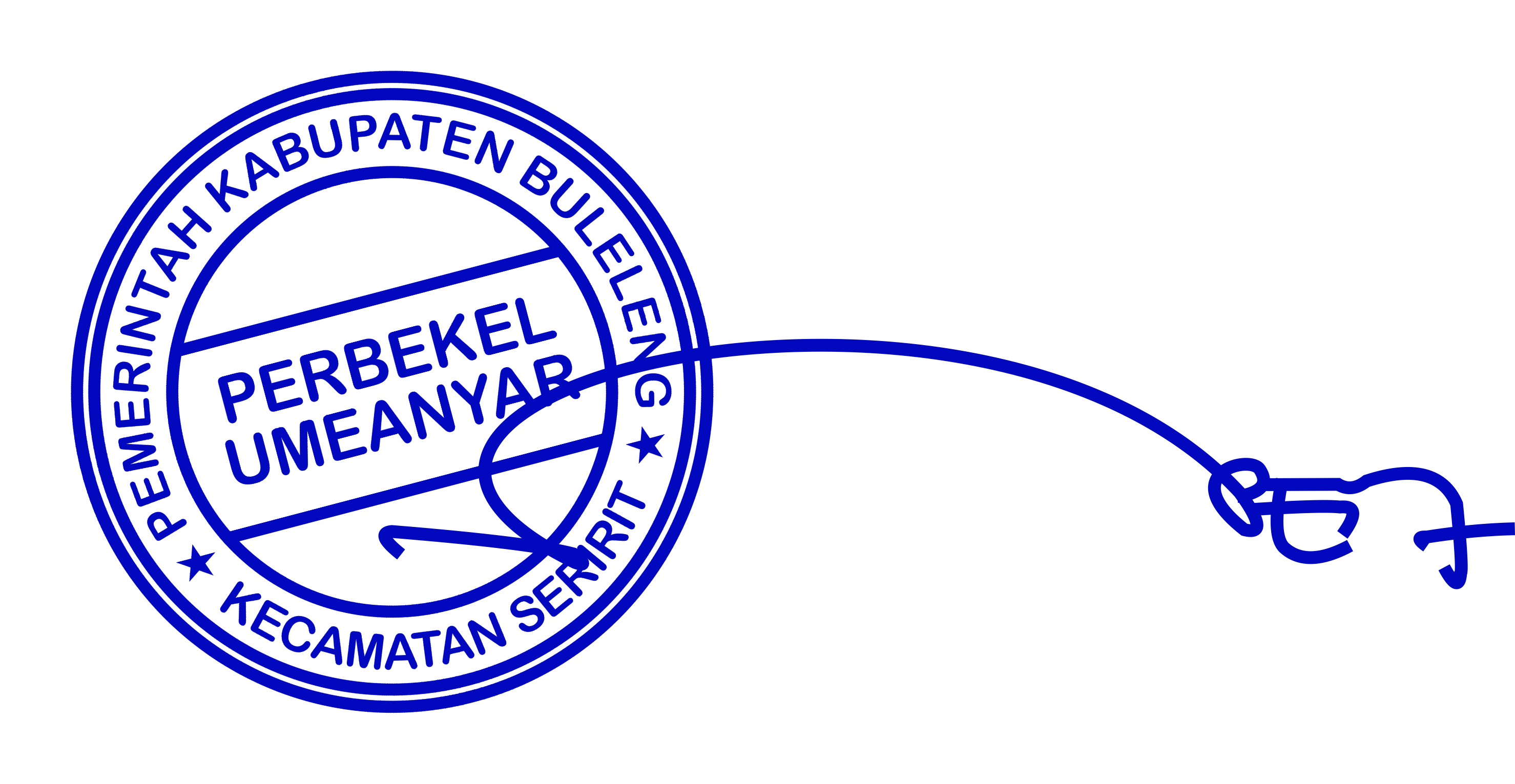 Ditetapkan di Umeanyarpada tanggal 2 Januari 2019PERBEKEL UMEANYAR,( PUTU EDY MULYANA )